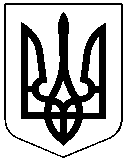 ЧЕРКАСЬКА РАЙОННА РАДАРОЗПОРЯДЖЕННЯ22.03.2021											№16Про нагородження ПочесноюГрамотою Черкаської районноїради і Черкаської районноїдержавної адміністраціїВідповідно до статті 55 Закону України «Про місцеве самоврядування в Україні», рішення районної ради від 18.02.2004 № 14-8 «Про Почесну Грамоту Черкаської районної ради і Черкаської районної державної адміністрації», враховуючи клопотання депутата Черкаської районної ради Дорошко Людмили Миколаївни від 19.03.2021нагородити: Почесною Грамотою Черкаської районної ради і Черкаської районної державної адміністрації за сумлінну працю, активну громадянську позицію, утвердження злагоди в суспільстві, надання підтримки та допомоги бійцям АТО (ООС)СЕГЕДУ Юрія Юрійовича, директора державного підприємства "Смілянське лісове господарство", волонтера.ТКАЧА Ігоря Вікторовича, лісничого Руськополянського лісництва, волонтера.БАЛЮРУ Євгенія Сергійовича, волонтера.КОЗАЧЕНКА Ігоря Володимировича, волонтера.КРАВЧЕНКА Юрія Віталійовича, волонтера.МАЗУРА Володимира Анатолійовича, волонтера.Голова									О.ВАСИЛЕНКО